СОВЕТ ДЕПУТАТОВ муниципального образования Гавриловский сельсовет Саракташского района оренбургской областиЧЕТВЕРТЫЙ созывР Е Ш Е Н И ЕДвадцать седьмого заседания Совета депутатовГавриловского сельсовета Саракташского района Оренбургской области четвертого созыва20.06.2023                                  с. Гавриловка                                      № 85О внесении изменений в Положение об организации и проведении публичных слушаний или общественных обсуждений в сельском поселении Гавриловский сельсовет Саракташского района Оренбургской области,  утверждённое решением Совета депутатов Гавриловского сельсовета Саракташского района Оренбургской области от 10.11.2022 № 64В соответствии со статьей 28 Федерального закона от 06.10.2003 № 131-ФЗ «Об общих принципах организации местного самоуправления в Российской Федерации», руководствуясь Уставом муниципального образования Гавриловскийсельсовет Саракташского района Оренбургской областиСовет депутатов Гавриловскогосельсовета РЕШИЛ:1. Внести в Положение об организации и проведении публичных слушаний или общественных обсуждений в сельском поселении Гавриловский сельсовет Саракташского района Оренбургской области,  утверждённое решением Совета депутатов Гавриловского сельсовета Саракташского района Оренбургской области от 10.11.2022 № 64(далее – Положение) следующие изменения и дополнения:1.1. Пункт 2 статьи 5 Положения изменить и  изложить в следующей редакции:«Решение (распоряжение) о назначении публичных слушаний по вопросам местного значения должно приниматься не позднее, чем за 10 дней до начала слушаний, если настоящим Положением применительно к конкретному проекту муниципального правового акта не установлен иной срок его опубликования».1.2. Пункт 3 статьи 9 Положения изменить и изложить в следующей редакции:«3. Срок проведения публичных слушаний с момента оповещения жителей сельского поселения об их проведении до дня опубликования заключения о результатах публичных слушаний не может превышать один месяц».2. Настоящее решение вступает в силу после дня его обнародования и подлежит размещению на официальном сайте администрации муниципального образования Гавриловский сельсовет Саракташского района Оренбургской области в сети «интернет».3. Контроль за исполнением данного решения возложить на постоянную комиссию  по мандатным вопросам, вопросам местного самоуправления, законности, правопорядка  (Белоус А.В.).Глава муниципального образованияГавриловский сельсовет                                                                 Е.И. Варламова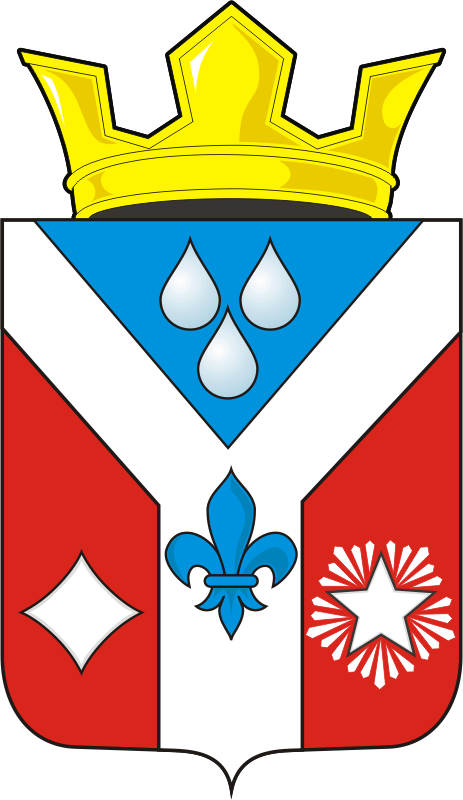 